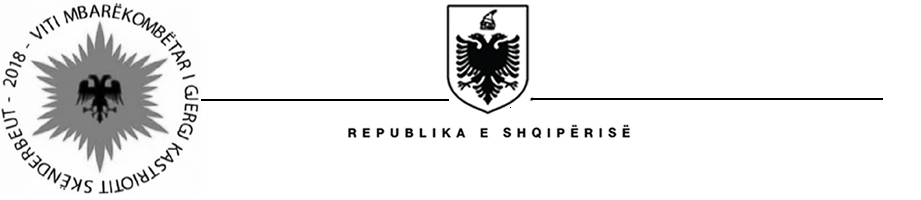 KËSHILLI I MINISTRAVEP R O J E K T V E N D I MNr.______, datë____.____.2018PËRDISA NDRYSHIME DHE SHTESA NË VENDIMIN NR. 469 , DATË  29.06.2011 TË KËSHILLIT TË MINISTRAVE “PËR PROCEDURËN PËR DHËNIEN E LICENCAVE TË IMPORTIT, EKSPORTIT DHE PRODHIMIT TË LËNDËVE PLASËSE PËR PËRDORIM CIVIL”, TË NDRYSHUARNë mbështetje të pikës 2, të nenit 100, të Kushtetutës, dhe të pikës 1 të nenit 9, të ligjit nr. 9126, datë 29.7.2003 “Për përdorimin  civil  të  lëndëve  plasëse  në  Republikën  e  Shqipërisë ”,  të  ndryshuar,  me  propozimin  e  ministrit  të Mbrojtjes, Këshilli i MinistraveV E N D O S I:Në vendimin 469, datë 29.6.2011 të Këshillit të Ministrave “Për procedurën për dhënien e licencave të importit, eksportit dhe prodhimit të lëndëve plasëse për përdorim civil”, të ndryshuar, të bëhen ndryshimet si më poshtë:Pika 5, ndryshohet si më poshtë:“5. Personi fizik ose juridik, që kërkon të pajiset më licencë për import të lëndëve plasëse për përdorim civil, paraqet në Komisionin e Dhënies së Licencave formularin e kërkesës për licencë të plotësuar në të gjitha rubrikat, të shoqëruar me dokumentet origjinale ose fotokopjet e noterizuara, si më poshtë vijon:a) Ekstraktin e plotë historik nga Qendra Kombëtare e Biznesit;b) Vërtetim nga Prokuroria që nuk është në procedim penal;c) Dokumentacionin e origjinës së mallit me llojet dhe sasitë e lëndëve plasëse nga fabrika prodhuese;ç) Dokumentacionin me të dhënat teknike të përbërjes së lëndëve plasëse, të shoqëruara me fotografi;d) Dokumentacionin për përmbushjen e procedurave për vlerësimin e konformitetit të lëndëve plasëse, duke paraqitur një nga modulet e mëposhtme:i)  Ekzaminimin e tipit EC (moduli B) dhe, sipas zgjedhjes së prodhuesit, njërën prej procedurave të mëposhtme:- konformitetin ndaj tipit (moduli C);- sigurimin e cilësisë së produktit (moduli D);- verifikimin e produktit (moduli E).ii) vlerësimin e produktit (moduli G);iii) deklaratën e konformitetit, lëshuar nga prodhuesi.".dh) Lejen për sigurinë dhe mbrojtjen e mjedisit;e) Kontratën e shërbimit për ruajtjen fizike dhe transportimin me të tretë, kur nuk ka licencë për këto shërbime, për transportin e mallrave nga pika doganore hyrëse deri në depot e magazinimit;ë) Autorizimin për magazinimin e lëndëve plasëse, ku të jetë përcaktuar specifikisht kapaciteti mbajtës për lëndët plasëse, kapsolla dhe fitila;f) Autorizimin për transferimin e lëndëve plasëse;g) Lejen për mbrojtjen nga zjarri dhe shpëtimi;gj)Kopjen e licencës së mëparshme të importit (nëse ka), faturat dhe listën e lëndëve  plasëse që ka përdorur më parë, deklaratën për lëndët plasëse gjendje në depo dhe cilësinë e këtyre lëndëve;h) Mandatpagesën e tarifës përkatëse.i) Prononcimin me shkrim, nga ministria përgjegjëse për rendin dhe sigurinë, për besueshmërinë e subjektit për të kryer veprimtari me lëndët plasëse.".Formulari tip i kërkesës miratohet me urdhër nga Kryetari i Autoriteti të Kontrollit Shtetëror të Eksporteve.Dokumentet e parashikuara në shkronjat ç) dhe d) të kësaj pike, për produktet të cilat kërkon të importojë subjekti, do të regjistrohen nga Komisioni i Dhënies së Licencave për një afat 3 vjeçar me të drejtë rinovimi dhe do të përdoren në të gjitha aplikimet e mëvonshme me të njëjtat produkte.Dokumentet e përcaktuara në këtë pikë, të cilat ofrohen nëpërmjet platformës elektronike e-Albania ose që mund të sigurohen nëpërmjet ndërveprimit me institucionet që i lëshojnë këto dokumente, do të gjenerohen nga vetë Komisioni i Dhënies së Licencave.Komisioni i Dhënies së Licencave, në mënyrë periodike, publikon dhe informon subjektet për dokumentet të cilat do të gjenerohen sipas paragrafit të mësipërm.”.Pika 7, ndryshohet si më poshtë:“7. Personi fizik ose juridik, që kërkon të pajiset më licencë për eksport të ë lëndëve plasëse për përdorim civil, paraqet në Komisionin e Dhënies së Licencave formularin e kërkesës për licencë të plotësuar në të gjitha rubrikat, të shoqëruar me dokumentet origjinale ose fotokopjet e noterizuara, si më poshtë vijon:a) Ekstraktin e plotë historik nga Qendra Kombëtare e Biznesit;b) Vërtetim nga Prokuroria që nuk është në procedim penal;c) Kopjen e kontratës së lidhur me subjektin përkatës, të shoqëruar me emërtimet, peshën bruto dhe neto;ç) Listën sipas emërtimeve, me të dhënat teknike, të shoqëruara me fotografi, etiketat e përdorimit, të vendosura nga fabrika prodhuese;d) Dokumentacionin për përmbushjen e procedurave për vlerësimin e konformitetit të lëndëve plasëse, duke paraqitur një nga modulet e mëposhtme:i)  Ekzaminimin e tipit EC (moduli B) dhe, sipas zgjedhjes së prodhuesit, njërën  prej procedurave të mëposhtme:- konformitetin ndaj tipit (moduli C);- sigurimin e cilësisë së produktit (moduli D);- verifikimin e produktit (moduli E); ii) vlerësimin e produktit (moduli G);iii) deklaratën e konformitetit, lëshuar nga prodhuesi.".dh) Dokumentacion në të cilin përcaktohet origjina e mallit;e) Autorizimin për transferimin e lëndëve plasëse;ë) Kontratën e shërbimit për ruajtjen fizike dhe transportimin me të tretë, kur nuk ka licencë për këto shërbime, për transportin e mallrave nga depot e magazinimit deri në pikën doganore dalëse;f)  Deklaratën ose certifikatën nga përdoruesi i fundit (END-USER);g) Kopje të licencës së importit dhe të lejeve të transitit, nëse ka:gj) Mandatpagesën e tarifës përkatëse.h) Prononcimin me shkrim, nga ministria përgjegjëse për rendin dhe sigurinë, për besueshmërinë e subjektit për të kryer veprimtari me lëndët plasëse.".Formulari tip i kërkesës miratohet me urdhër nga Kryetari i Autoriteti të Kontrollit Shtetëror të Eksporteve.Dokumentet e parashikuara në shkronjat ç) dhe d) të kësaj pike, për produktet të cilat kërkon të eksportojë subjekti, do të regjistrohen nga Komisioni i Dhënies së Licencave për një afat 3 vjeçar me të drejtë rinovimi dhe do të përdoren në të gjitha aplikimet e mëvonshme me të njëjtat produkte.Dokumentet e përcaktuara në këtë pikë, të cilat ofrohen nëpërmjet platformës elektronike e-Albania ose që mund të sigurohen nëpërmjet ndërveprimit me institucionet që i lëshojnë këto dokumente, do të gjenerohen nga vetë Komisioni i Dhënies së Licencave.Komisioni i Dhënies së Licencave, në mënyrë periodike, publikon dhe informon subjektet për dokumentet të cilat do të gjenerohen sipas paragrafit të mësipërm.”.Pika 9, ndryshohet si më poshtë:“9. Personi fizik ose juridik, që kërkon të pajiset më licencë për prodhim të ë lëndëve plasëse për përdorim civil, paraqet në Komisionin e Dhënies së Licencave formularin e kërkesës për licencë të plotësuar në të gjitha rubrikat, të shoqëruar me dokumentet origjinale ose fotokopjet e noterizuara, si më poshtë vijon:a) ekstraktin e plotë historik nga Qendra Kombëtare e Biznesit;b) vërtetimin, nga prokuroria, që shoqëria nuk është në procedim penal;c) lejen për sigurinë dhe mbrojtjen e mjedisit, të tipit "C", për ambientet e prodhimit dhe magazinimit;ç) lejen e ndërtimit, shoqëruar me projektin e ndërtimit, për prodhimin e lëndëve plasëse;d) projektin teknologjik të prodhimit, të miratuar nga një inxhinier projektues i licencuar dhe me eksperiencë në projektimin e linjave teknologjike ose nga një institucion projektimi vendas ose i huaj;dh) aktin teknik, si dhe projektin për mbrojtjen nga zjarri dhe shpëtimin, për mjediset ku do të magazinohet dhe prodhohet lënda plasëse, ku të jenë përcaktuar sistemet e shuarjes nga zjarri, si brenda edhe jashtë ambienteve të prodhimit e magazinimit;e) kontratën e punësimit me drejtuesin teknik, i cili duhet të jetë inxhinier mekanik, kimist ose specialist prodhimi, me përvojë 2 vjet pune në fushën e prodhimit të lëndëve plasëse;ë) planin e veprimit, si dhe dokumentacionin për kushtet e sigurisë në punë, trajnimin e punonjësve dhe stafit, të miratuar nga drejtuesi teknik, i cili është personi që ka përgjegjësinë ligjore për zbatimin dhe respektimin e rregullores së sigurimit teknik të procesit të prodhimit e magazinimit, si dhe për trajnimin e punonjësve për masat e sigurisë në punë, sigurinë e prodhimit dhe magazinimit;f) kontratën për ruajtjen e ambienteve të prodhimit dhe magazinimit, me një shoqëri të pajisur me licencë të ruajtjes së sigurisë fizike, ku të jetë parashikuar një plan i detajuar i masave të sigurisë;g) autorizimin për magazinimin e lëndëve plasëse, lëshuar nga ministria përgjegjëse për rendin dhe sigurinë;gj) mandatpagesën e tarifës;h) prononcimin me shkrim, nga ministria përgjegjëse për rendin dhe sigurinë, për besueshmërinë e subjektit për të kryer veprimtari me lëndët plasëse.Formulari tip i kërkesës miratohet me urdhër nga Kryetari i Autoriteti të Kontrollit Shtetëror të Eksporteve.Dokumentet e përcaktuara në këtë pikë, të cilat ofrohen nëpërmjet platformës elektronike e-Albania ose që mund të sigurohen nëpërmjet ndërveprimit me institucionet që i lëshojnë këto dokumente, do të gjenerohen nga vetë Komisioni i Dhënies së Licencave.Komisioni i Dhënies së Licencave, në mënyrë periodike, publikon dhe informon subjektet për dokumentet të cilat do të gjenerohen sipas paragrafit të mësipërm.”.Subjekti i interesuar, i cili kërkon të pajiset me licencë për prodhimin e lëndës plasëse për përdorim civil, për produktet që kërkon të prodhojë duhet të kryejë, pranë një laboratori të akredituar, procedurat e vlerësimit të konformitetit të artikujve "lëndë plasëse", duke ndjekur njërën nga procedurat e mëposhtme:a) ekzaminimin e tipit EC (moduli B) dhe, sipas zgjedhjes së prodhuesit, njërën prej procedurave të mëposhtme:i) konformitetin ndaj tipit (moduli C);ii) sigurimin e cilësisë së produktit (moduli D);iii) verifikimin e produktit (moduli E).b) vlerësimin e produktit (moduli G).Për çdo ndryshim që mund të bëjë subjekti gjatë aplikimit apo pas marrjes së licencës, në kushtet dhe kriteret e përcaktuara në këtë vendim, duhet të njoftojë, brenda 10 ditëve pune, Komisionin e Dhënies së Licencave.Subjekti i pajisur me licencë prodhimi lëndësh plasëse për përdorim civil, për dokumentacionin e përcaktuar në këtë nen, i cili lëshohet me afat të caktuar vlefshmërie, ka detyrimin e rinovimit të tij dhe paraqitjen para Komisionit të Dhënies së Licencave brenda 5 ditëve pune, nga data e mbarimit të afatit të vlefshmërisë.".Ngarkohen  Autoriteti  i  Kontrollit  Shtetëror të Eksporteve dhe Ministria e Mbrojtjes      për zbatimin e këtij vendimi. Ky vendim hyn në fuqi pas botimit në “Fletoren zyrtare”KRYEMINISTRIEdi RAMA